Terex 4066C Articulated Dump Truck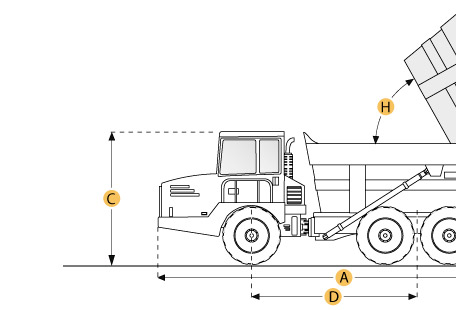 Selected DimensionsSpecificationDimensionsDimensionsDimensionsA. Overall Length34.9 ft in10650 mmB. Overall Width11.3 ft in3430 mmC. Overall Height12 ft in3660 mmD. Wheelbase18.3 ft in5585 mmE. Ground Clearance1.9 ft in580 mmF. Dump Height21.5 ft in6540 mmG. Dump Ground Clearance2.4 ft in730 mmDumpDumpDumpH. Dump Angle65 degreesEngineEngineEngineMakeDetroit DieselDetroit DieselModelSeries 60Series 60Gross Power400 hp298.3 kwNet Power375 hp279.6 kwPower Measured @2100 rpm2100 rpmDisplacement775 cu in12.7 LTorque Measured @1200 rpm1200 rpmMax Torque1450 lb ft1965.9 NmNumber of Cylinders66Aspirationturbocharged with air-to-air charge cooling, water-cooledturbocharged with air-to-air charge cooling, water-cooledOperationalOperationalOperationalFuel Capacity112 gal424 LHydraulic System Fluid Capacity45 gal170.3 LCooling System Fluid Capacity23 gal87.1 LEngine Oil Capacity9.5 gal36 LTransmission Fluid Capacity11 gal41.6 LOperating Voltage24 V24 VAlternator Supplied Amperage70 amps70 ampsTire Size26.5 R 2526.5 R 25TransmissionTransmissionTransmissionTypeZF 6WG 65 Automatic with manual overrideZF 6WG 65 Automatic with manual overrideNumber of Forward Gears66Number of Reverse Gears33Max Speed28 mph45.1 km/hWeightsWeightsWeightsFront Axle - empty31345 lb14217.9 kgCenter Axle - empty16800 lb7620.4 kgRear Axle - empty16870 lb7652.1 kgFront Axle - loaded41315 lb18740.2 kgCenter Axle - loaded52085 lb23625.4 kgRear Axle - loaded52085 lb23625.4 kgTotal Empty65015 lb29490.3 kgTotal Loaded145485 lb65990.9 kgDumpDumpDumpRated Payload80470 lb36500.6 kgCapacity - Struck22.2 yd317 m3Capacity - Heaped28.8 yd322 m3Dump Angle65 degrees65 degreesRaise Time16 sec16 secLower Time12 sec12 secDimensionsDimensionsDimensionsOverall Length34.9 ft in10650 mmOverall Width11.3 ft in3430 mmOverall Height12 ft in3660 mmWheelbase18.3 ft in5585 mmGround Clearance1.9 ft in580 mmDump Height21.5 ft in6540 mmDump Ground Clearance2.4 ft in730 mm